ΣΧΟΛΗ ΕΠΙΣΤΗΜΩΝ ΥΓΕΙΑΣ    					            ΤΜΗΜΑ ΝΟΣΗΛΕΥΤΙΚΗΣ					            ΑΛΕΞΑΝΔΡΕΙΑ ΠΑΝΕΠΙΣΤΗΜΙΟΥΠΟΛΗΕΛΛΗΝΙΚΗ ΔΗΜΟΚΡΑΤΙΑ  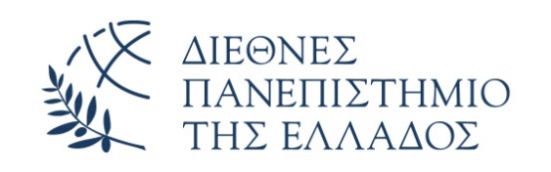 ΑΙΤΗΣΗ ΣΥΝΕΧΙΣΗΣ ΣΠΟΥΔΩΝ ΣΤΟ Π.Π.Σ του ΤμήματοςΕπώνυμο : …………………………………………………………Όνομα: ……………………………………………………………..Πατρώνυμο: ……………………………………………………..Μητρώνυμο: …………………………………………………….Σχολή: Επιστημών ΥγείαςΤμήμα: Νοσηλευτικής ΘεσσαλονίκηςΑριθμός Μητρώου: …………………………………………..Έτος Εισαγωγής :………………………………………………Δ/νση κατοικίας: ………………………………………………Πόλη: ……………………………………………………………….Τ.Κ.: ………………………………………………………………….Τηλ. κατοικίας: …………………………………………………Κινητό τηλ.: ……………………………………………………...E-mail: ………………………………………………………………Ημερομηνία …………………….2023Προς τη Γραμματεία του Τμήματος Νοσηλευτικής Θεσσαλονίκης της ΣΕΥ του ΔΙΠΑΕ     Έχοντας ολοκληρώσει όλες τις απαιτούμενες από τον νόμο υποχρεώσεις μου για την κτήση πτυχίου Τεχνολογικής Εκπαίδευσης, επιθυμώ αντί να ορκιστώ και να λάβω πτυχίο ΤΕΙ, να συνεχίσω τις σπουδές μου στο Πανεπιστημιακό Τμήμα Νοσηλευτικής Θεσσαλονίκης της ΣΕΥ του ΔΙΠΑΕ, σύμφωνα με το Ν. 4610/2019.Ο/Η Αιτ……….(Υπογραφή)ΑΙΤΗΣΗ ΔΗΛΩΣΗΣ ΜΑΘΗΜΑΤΩΝ  ΣΤΟ Π.Π.Σ του ΤμήματοςΕπώνυμο : ……………………………………………………Όνομα: ………………………………………………………..Πατρώνυμο: ………………………………………………..Σχολή: Επιστημών ΥγείαςΤμήμα: Νοσηλευτικής ΘεσσαλονίκηςΑριθμός Μητρώου: ……………………………………Έτος Εισαγωγής :…………………………………………Ημερομηνία …………………….2023Προς τη Γραμματεία του Τμήματος Νοσηλευτικής Θεσσαλονίκης της ΣΕΥ του ΔΙΠΑΕΠαρακαλώ, κατά το χειμερινό εξάμηνο 2023-2024 επιθυμώ να δηλώσω τα εξής μαθήματα:Υποχρεωτικά [επιλέγετε και τα δύο(2)]:1. Παιδιατρική    2. Διαγνωστική Νοσηλευτική & Σημειολογία  Καλείστε να επιλέξετε επτά (7) μαθήματα από τα έντεκα (11) μαθήματα επιλογής υποχρεωτικά : 1.	 Επικοινωνία στο χώρο της υγείας     2.	 Αιμοδοσία στη Νοσηλευτική 3.	 Νοσηλευτική Αναπνευστικών          Νοσημάτων Θώρακος και Αγγείων 4.	 Διαπολιτισμική Νοσηλευτική   5.	 Γαστρεντερολογία   6.	 Διαχείριση κρίσεων στη Νοσηλευτική  7.	 Ιστορία της Νοσηλευτικής    8.	 Σχολική Νοσηλευτική        9.	Μοριακές Τεχνικές Ανάλυσης  10.	Ανακουφιστική φροντίδα στη              Νοσηλευτική    11.         Νευρολογική/Νευροχειρουργική      Νοσηλευτική    Ο/Η Αιτ……….           (Υπογραφή)